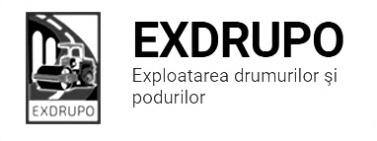 Notă informativăcu privire la lucrările de întreţinere şi salubrizare a infrastructurii rutieresect. Centru (8 muncitori): executate 28.09.2020 :Salubrizarea mecanizată:  str. V. Trandafirilor, str. Melestiu, str. T. Strișcă, str. I. C. Suruceanu, str. C. Vîrnav, str. Inculeț, str. Testimițeanu, str. Gh. Cașu, str. M. Mică, str. Korolenco, str. Ungureanu, str. Miorița, str. Grenoble, șos. Hîncești.Amenajare stratului de egalizare (în binder): str. Testimițeanu-13tn. Asfaltarea racordărilor: str. Testimițeanu-173m2.Curățirea receptoarelor de frunze: str. Gh. Cașu, Dr. Viilor, Ismail, București, Puskin, Alecsandri, șos. Hîncești, Frumoasa, G. Meniuc, Gh. Asachi, Academiei, Grenble.executate 29.09.2020 (în noapte):Salubrizarea mecanizată:str. Ismail, str. P. Halippa, șos. Hîncești, bd. Șt. cel Mare, str. Gh. Asachi, str. V. Docuceaeev, str. Mateevici, str. L. Tolstoi, str. Tighina, str. Bulgară, str. Armenească, str. Alecsandri, str. Eminescu, str. Pîrcălab, str. V. Micle.planificate 29.09.2020:Salubrizarea manuală: str. Testimițeanu.Curățirea receptoarelor de frunze: str. Testimițeanu.Instalarea bordurelor: str. Testimițeanu (tr.).  sect. Buiucani (9 muncitori): 	executat 28.09.2020:Salubrizarea manuală: C. Ieșilor, Creangă, Coca, Belinschi, A. Iulia, Deleanu-1cursă,Curățirea receptoarelor de frunze: C. Ieșilor, Creangă, Coca, Belinschi, Stere, V. Lupu, N. Costin,. Deleanu, A. Iulia, M. Viteazul, Pelivan. Salubrizarea mecanizată: str. M. Viteazul, str. Sciusev, str. Coca, str. Constituției, str. Cornului, str. T. Vladimirescu.Excavare/transportare gunoi: str. I. Pelivan (tr.)-7curse.  Amenajare pietriș: str. I. Pelivan (tr.)- 19,8m3. Frezare p/c: str. Pelivan.executate 29.09.2020 (în noapte):Salubrizarea mecanizată: bd. Șt.cel Mare, str. Columna, str. Dosoftei, str. B.Bodoni, M.Cibotari, PMAN, str. 31 August, str. București, str. Iorga.planificate 29.09.2020:Amenajare pietriș: str. I. Pelivan (tr.).Instalarea bordurelor: str. I. Pelivan (tr.).sect. Rîşcani (10 muncitori):executate 28.09.2020:Salubrizarea manuală: str. Dosoftei, str. Petricani, C.Orheiului, str. Dimo, str. Florilor, str. T. Vladimirescu-3curse.Demolarea betonului: str. Dosoftei (RTEC)-0,5m3. Amenajare în asfalt: str. Dosoftei (RTEC)-93m2.planificate 29.09.2020:Salubrizarea manuală și curățirea receptorelor de frunze: str. Petricani, C. Orheiului, str. Albișoara.sect. Botanica (10 muncitori):executate 28.09.2020:Instalarea zidăriilor: bd. M. Cel Bătrîn (aleea)-80buc. Curățirea receptoarelor de frunze: bd. Decebal, Traian, Dacia, C. Vodă, Independenței, Sarmizegetusa, Muncești, Trandafirilor, Teilor, executate 29.09.2020 (în noapte):Salubrizarea mecanizată: bd. Dacia buzunarele, bd. Traian, str. Independenții, str. Burebista, str. Sarmizegetusa, Viaduc, bd. Decebal, str. Teilor.planificate 29.09.2020:Instalarea zidăriilor: bd. M. Cel Bătrîn (aleea).Curățirea receptoarelor de frunze: șos. Muncești, str. Gr. Botanică, str. Grenoble, str. Sarmizegetusa, str. Trandafirilor, bd. Dacia.sect. Ciocana (8 muncitori):executate 28.09.2020:Salubrizarea mecanizată:  str. Voluntarilor, str. M. Manole 4bord., str. Sadoveanu, Sargidava, M. Spătaru, M. Drăgan.Salubrizarea manuală: str. Uzinilor-2curse.Săpătură manuală: bd. M. cel Bătrîn (aleea)-2m3. Instalarea zidăriilor: bd. M. cel Bătrîn (aleea)-34buc.Profilarea pietrișului: bd. M. cel Bătrîn (aleea)-900m2.planificate 29.09.2020:Amenajare trotuarului: bd. M.cel Bătrîn (aleea).Frezarea denivelărilor: str. V. lui Vodă, bd. M.cel Bătrîn, str. G. Latină.Curățirea receptoarelor de frunze: str. Voluntarilor.sect. OCR (15 muncitori):executate 28.09.2020:Instalarea indicatoarelor rutiere: str. C. Pușkin-20buc.Deservirea indicatoarelor rutiere: sect. Centru-45buc.planificate 29.09.2020:Instalarea indicatoarelor rutiere: str. Z. Arbore, C. Pușkin.sect. Întreținerea canalizării pluviale (4 muncitori):executate 27.09.2020:Curățirea canalizării pluviale: str. Albișoara-36buc., str. Uzinilor-20buc., str. M. Manole-8buc., șos. Muncești-35buc., C.Ieșilor-40buc.executate 28.09.2020:Reparația canalizării pluviale: str. Albișoara-montarea conductei Ø500-18m.l., 8m3 bet.turn., 4m3 săp.man., 1cursă gunoi.Curățirea canalizării pluviale: str. Ceucari-44buc., str. Socoleni-24buc.planificate 29.09.2020:Reparația canalizării pluviale: str. M.Manole, A. Russo, C. Ieșilor.Curățirea canalizării pluviale: str. Albișoara.sect. Specializat îninfrastructură (pavaj)(8 muncitori):executate 28.09.2020:Decaparea asfaltului: bd. Moscova,16 – 322m2.Transportare asfaltului decapat: bd. Moscova,16-16,1tn.Transportare gunoi: bd. Moscova,16-13tn. Compactarea manuală: bd. Moscova,16-11m3. Instalarea bordurelor: bd. Moscova,16-58buc.Amenajarea pietrișului: bd. Moscova,16-8tn. Amenajare pavaj: bd. Moscova,16- 45m2planificate 29.09.2020:Amenajare trotuarului pavaj: bd. Moscova,16.sect. Specializat în infrastructură (restabilirea învelișului asfaltic) (5 muncitori):planificate 29.09.2020:sect. Centru.Măsurile întreprinse pentru prevenirea răspîndirii Covid-19:Toate unităţile de trasport sunt dezinfectate la începutul şi la sfîrşitul programului de lucru;Muncitorilor este verificată starea de sănătate de către medicul întreprinderii;Muncitorii sunt echipaţii cu:mască de protecţie;mănuşi de protecţi;dezinfectant.Inginer SP          A. Bodnariuc